Предоставленная информация является достоверной.Заявка 
на оказание комплексных услуг 
ФГБУ «ВНИИИМТ» Росздравнадзора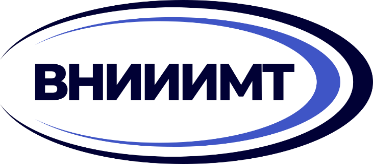 Заявка 
на оказание комплексных услуг 
ФГБУ «ВНИИИМТ» РосздравнадзораЗаявка 
на оказание комплексных услуг 
ФГБУ «ВНИИИМТ» РосздравнадзораЗаявка 
на оказание комплексных услуг 
ФГБУ «ВНИИИМТ» РосздравнадзораЗаявка 
на оказание комплексных услуг 
ФГБУ «ВНИИИМТ» РосздравнадзораЗаявка 
на оказание комплексных услуг 
ФГБУ «ВНИИИМТ» РосздравнадзораЗаявка 
на оказание комплексных услуг 
ФГБУ «ВНИИИМТ» РосздравнадзораЗаявка 
на оказание комплексных услуг 
ФГБУ «ВНИИИМТ» РосздравнадзораЗаявка 
на оказание комплексных услуг 
ФГБУ «ВНИИИМТ» РосздравнадзораЗаявка 
на оказание комплексных услуг 
ФГБУ «ВНИИИМТ» РосздравнадзораЗаявка 
на оказание комплексных услуг 
ФГБУ «ВНИИИМТ» РосздравнадзораЗаявка 
на оказание комплексных услуг 
ФГБУ «ВНИИИМТ» РосздравнадзораЗаявка 
на оказание комплексных услуг 
ФГБУ «ВНИИИМТ» РосздравнадзораЗАПОЛНЯЕТСЯ СПЕЦИАЛИСТОМ ГОРЯЧЕЙ ЛИНИИ ФГБУ "ВНИИИМТ" РОСЗДРАВНАДЗОРАЗАПОЛНЯЕТСЯ СПЕЦИАЛИСТОМ ГОРЯЧЕЙ ЛИНИИ ФГБУ "ВНИИИМТ" РОСЗДРАВНАДЗОРАЗАПОЛНЯЕТСЯ СПЕЦИАЛИСТОМ ГОРЯЧЕЙ ЛИНИИ ФГБУ "ВНИИИМТ" РОСЗДРАВНАДЗОРАЗАПОЛНЯЕТСЯ СПЕЦИАЛИСТОМ ГОРЯЧЕЙ ЛИНИИ ФГБУ "ВНИИИМТ" РОСЗДРАВНАДЗОРАЗАПОЛНЯЕТСЯ СПЕЦИАЛИСТОМ ГОРЯЧЕЙ ЛИНИИ ФГБУ "ВНИИИМТ" РОСЗДРАВНАДЗОРАЗАПОЛНЯЕТСЯ СПЕЦИАЛИСТОМ ГОРЯЧЕЙ ЛИНИИ ФГБУ "ВНИИИМТ" РОСЗДРАВНАДЗОРАЗАПОЛНЯЕТСЯ СПЕЦИАЛИСТОМ ГОРЯЧЕЙ ЛИНИИ ФГБУ "ВНИИИМТ" РОСЗДРАВНАДЗОРАЗАПОЛНЯЕТСЯ СПЕЦИАЛИСТОМ ГОРЯЧЕЙ ЛИНИИ ФГБУ "ВНИИИМТ" РОСЗДРАВНАДЗОРАЗАПОЛНЯЕТСЯ СПЕЦИАЛИСТОМ ГОРЯЧЕЙ ЛИНИИ ФГБУ "ВНИИИМТ" РОСЗДРАВНАДЗОРАЗАПОЛНЯЕТСЯ СПЕЦИАЛИСТОМ ГОРЯЧЕЙ ЛИНИИ ФГБУ "ВНИИИМТ" РОСЗДРАВНАДЗОРАЗАПОЛНЯЕТСЯ СПЕЦИАЛИСТОМ ГОРЯЧЕЙ ЛИНИИ ФГБУ "ВНИИИМТ" РОСЗДРАВНАДЗОРАЗАПОЛНЯЕТСЯ СПЕЦИАЛИСТОМ ГОРЯЧЕЙ ЛИНИИ ФГБУ "ВНИИИМТ" РОСЗДРАВНАДЗОРАЗАПОЛНЯЕТСЯ СПЕЦИАЛИСТОМ ГОРЯЧЕЙ ЛИНИИ ФГБУ "ВНИИИМТ" РОСЗДРАВНАДЗОРА№ ЗАЯВКИ№ ЗАЯВКИ№ ЗАЯВКИ№ ЗАЯВКИ№ ЗАЯВКИ№ ЗАЯВКИ№ ЗАЯВКИВремя               :Время               :Время               :              ДАТА ЗАЯВКИ         /          /              ДАТА ЗАЯВКИ         /          /              ДАТА ЗАЯВКИ         /          /ПочтаСайтСайтСайтНарочноНарочноНарочноНарочноПакет документов  Пакет документов  Пакет документов  Пакет документов  ДоговорКПМСМСМСЦИВДЦИВДЦИВДЦИВДИЦИЦИЦИЦЦНИПРДАННЫЕ ЗАЯВИТЕЛЯ (для заполнения Заявителем)ДАННЫЕ ЗАЯВИТЕЛЯ (для заполнения Заявителем)ДАННЫЕ ЗАЯВИТЕЛЯ (для заполнения Заявителем)ДАННЫЕ ЗАЯВИТЕЛЯ (для заполнения Заявителем)ДАННЫЕ ЗАЯВИТЕЛЯ (для заполнения Заявителем)ДАННЫЕ ЗАЯВИТЕЛЯ (для заполнения Заявителем)ДАННЫЕ ЗАЯВИТЕЛЯ (для заполнения Заявителем)ДАННЫЕ ЗАЯВИТЕЛЯ (для заполнения Заявителем)ДАННЫЕ ЗАЯВИТЕЛЯ (для заполнения Заявителем)ДАННЫЕ ЗАЯВИТЕЛЯ (для заполнения Заявителем)ДАННЫЕ ЗАЯВИТЕЛЯ (для заполнения Заявителем)ДАННЫЕ ЗАЯВИТЕЛЯ (для заполнения Заявителем)ДАННЫЕ ЗАЯВИТЕЛЯ (для заполнения Заявителем)ФИОФИОФИОтел. рабочий и доб.тел. рабочий и доб.тел. рабочий и доб.тел. мобтел. мобтел. мобe-maile-maile-mailДАННЫЕ ПОДПИСАНТА (для заполнения Заявителем)ДАННЫЕ ПОДПИСАНТА (для заполнения Заявителем)ДАННЫЕ ПОДПИСАНТА (для заполнения Заявителем)ДАННЫЕ ПОДПИСАНТА (для заполнения Заявителем)ДАННЫЕ ПОДПИСАНТА (для заполнения Заявителем)ДАННЫЕ ПОДПИСАНТА (для заполнения Заявителем)ДАННЫЕ ПОДПИСАНТА (для заполнения Заявителем)ДАННЫЕ ПОДПИСАНТА (для заполнения Заявителем)ДАННЫЕ ПОДПИСАНТА (для заполнения Заявителем)ДАННЫЕ ПОДПИСАНТА (для заполнения Заявителем)ДАННЫЕ ПОДПИСАНТА (для заполнения Заявителем)ДАННЫЕ ПОДПИСАНТА (для заполнения Заявителем)ДАННЫЕ ПОДПИСАНТА (для заполнения Заявителем)ФИОФИОФИОДолжностьДолжностьДолжностьНаименование организацииНаименование организацииНаименование организацииДействует на основанииДействует на основанииДействует на основанииБАНКОВСКИЕ РЕКВИЗИТЫ (для заполнения Заявителем)БАНКОВСКИЕ РЕКВИЗИТЫ (для заполнения Заявителем)БАНКОВСКИЕ РЕКВИЗИТЫ (для заполнения Заявителем)БАНКОВСКИЕ РЕКВИЗИТЫ (для заполнения Заявителем)БАНКОВСКИЕ РЕКВИЗИТЫ (для заполнения Заявителем)БАНКОВСКИЕ РЕКВИЗИТЫ (для заполнения Заявителем)БАНКОВСКИЕ РЕКВИЗИТЫ (для заполнения Заявителем)БАНКОВСКИЕ РЕКВИЗИТЫ (для заполнения Заявителем)БАНКОВСКИЕ РЕКВИЗИТЫ (для заполнения Заявителем)БАНКОВСКИЕ РЕКВИЗИТЫ (для заполнения Заявителем)БАНКОВСКИЕ РЕКВИЗИТЫ (для заполнения Заявителем)БАНКОВСКИЕ РЕКВИЗИТЫ (для заполнения Заявителем)БАНКОВСКИЕ РЕКВИЗИТЫ (для заполнения Заявителем)адресадресадресиндексиндексиндексИННИННИННКППКППКППОГРНОГРНОГРНР/счетР/счетР/счетБанк плательщикаБанк плательщикаБанк плательщикалиц. счет / кор. счет БИКлиц. счет / кор. счет БИКлиц. счет / кор. счет БИКИНФОРМАЦИЯ ПО МИ (для заполнения Заявителем)ИНФОРМАЦИЯ ПО МИ (для заполнения Заявителем)ИНФОРМАЦИЯ ПО МИ (для заполнения Заявителем)ИНФОРМАЦИЯ ПО МИ (для заполнения Заявителем)ИНФОРМАЦИЯ ПО МИ (для заполнения Заявителем)ИНФОРМАЦИЯ ПО МИ (для заполнения Заявителем)ИНФОРМАЦИЯ ПО МИ (для заполнения Заявителем)ИНФОРМАЦИЯ ПО МИ (для заполнения Заявителем)ИНФОРМАЦИЯ ПО МИ (для заполнения Заявителем)ИНФОРМАЦИЯ ПО МИ (для заполнения Заявителем)ИНФОРМАЦИЯ ПО МИ (для заполнения Заявителем)ИНФОРМАЦИЯ ПО МИ (для заполнения Заявителем)ИНФОРМАЦИЯ ПО МИ (для заполнения Заявителем)Наименование МИНаименование МИНаименование МИПОСТАНОВЛЕНИЕ (для заполнения Заявителем)ПОСТАНОВЛЕНИЕ (для заполнения Заявителем)ПОСТАНОВЛЕНИЕ (для заполнения Заявителем)ПОСТАНОВЛЕНИЕ (для заполнения Заявителем)ПОСТАНОВЛЕНИЕ (для заполнения Заявителем)ПОСТАНОВЛЕНИЕ (для заполнения Заявителем)ПОСТАНОВЛЕНИЕ (для заполнения Заявителем)ПОСТАНОВЛЕНИЕ (для заполнения Заявителем)ПОСТАНОВЛЕНИЕ (для заполнения Заявителем)ПОСТАНОВЛЕНИЕ (для заполнения Заявителем)ПОСТАНОВЛЕНИЕ (для заполнения Заявителем)ПОСТАНОВЛЕНИЕ (для заполнения Заявителем)ПОСТАНОВЛЕНИЕ (для заполнения Заявителем)ПОСТАНОВЛЕНИЕ ПРАВИТЕЛЬСТВА РФ № 1416ПОСТАНОВЛЕНИЕ ПРАВИТЕЛЬСТВА РФ № 1416ПОСТАНОВЛЕНИЕ ПРАВИТЕЛЬСТВА РФ № 1416ПОСТАНОВЛЕНИЕ ПРАВИТЕЛЬСТВА РФ № 1416ПОСТАНОВЛЕНИЕ ПРАВИТЕЛЬСТВА РФ № 1416ПОСТАНОВЛЕНИЕ ПРАВИТЕЛЬСТВА РФ № 1416ПОСТАНОВЛЕНИЕ ПРАВИТЕЛЬСТВА РФ № 430ПОСТАНОВЛЕНИЕ ПРАВИТЕЛЬСТВА РФ № 430ПОСТАНОВЛЕНИЕ ПРАВИТЕЛЬСТВА РФ № 430ПОСТАНОВЛЕНИЕ ПРАВИТЕЛЬСТВА РФ № 430ПОСТАНОВЛЕНИЕ ПРАВИТЕЛЬСТВА РФ № 430РЕШЕНИЕ СОВЕТА ЕЭК № 46РЕШЕНИЕ СОВЕТА ЕЭК № 46ПОСТАНОВЛЕНИЕ ПРАВИТЕЛЬСТВА РФ № 552ПОСТАНОВЛЕНИЕ ПРАВИТЕЛЬСТВА РФ № 552ПОСТАНОВЛЕНИЕ ПРАВИТЕЛЬСТВА РФ № 552ПОСТАНОВЛЕНИЕ ПРАВИТЕЛЬСТВА РФ № 552ПОСТАНОВЛЕНИЕ ПРАВИТЕЛЬСТВА РФ № 552ПОСТАНОВЛЕНИЕ ПРАВИТЕЛЬСТВА РФ № 552ПОСТАНОВЛЕНИЕ ПРАВИТЕЛЬСТВА РФ № 299ПОСТАНОВЛЕНИЕ ПРАВИТЕЛЬСТВА РФ № 299ПОСТАНОВЛЕНИЕ ПРАВИТЕЛЬСТВА РФ № 299ПОСТАНОВЛЕНИЕ ПРАВИТЕЛЬСТВА РФ № 299ПОСТАНОВЛЕНИЕ ПРАВИТЕЛЬСТВА РФ № 299ТРЕБУЕТСЯ КОНСУЛЬТАЦИЯ СПЕЦИАЛИСТА (затрудняетесь в выборе постановления)ТРЕБУЕТСЯ КОНСУЛЬТАЦИЯ СПЕЦИАЛИСТА (затрудняетесь в выборе постановления)ТРЕБУЕТСЯ КОНСУЛЬТАЦИЯ СПЕЦИАЛИСТА (затрудняетесь в выборе постановления)ТРЕБУЕТСЯ КОНСУЛЬТАЦИЯ СПЕЦИАЛИСТА (затрудняетесь в выборе постановления)ТРЕБУЕТСЯ КОНСУЛЬТАЦИЯ СПЕЦИАЛИСТА (затрудняетесь в выборе постановления)ТРЕБУЕТСЯ КОНСУЛЬТАЦИЯ СПЕЦИАЛИСТА (затрудняетесь в выборе постановления)ТРЕБУЕТСЯ КОНСУЛЬТАЦИЯ СПЕЦИАЛИСТА (затрудняетесь в выборе постановления)ТРЕБУЕТСЯ КОНСУЛЬТАЦИЯ СПЕЦИАЛИСТА (затрудняетесь в выборе постановления)ТРЕБУЕТСЯ КОНСУЛЬТАЦИЯ СПЕЦИАЛИСТА (затрудняетесь в выборе постановления)ТРЕБУЕТСЯ КОНСУЛЬТАЦИЯ СПЕЦИАЛИСТА (затрудняетесь в выборе постановления)ТРЕБУЕТСЯ КОНСУЛЬТАЦИЯ СПЕЦИАЛИСТА (затрудняетесь в выборе постановления)ТРЕБУЕТСЯ КОНСУЛЬТАЦИЯ СПЕЦИАЛИСТА (затрудняетесь в выборе постановления)ТРЕБУЕТСЯ КОНСУЛЬТАЦИЯ СПЕЦИАЛИСТА (затрудняетесь в выборе постановления)КЛАСС РИСКА МИ (для заполнения Заявителем)КЛАСС РИСКА МИ (для заполнения Заявителем)КЛАСС РИСКА МИ (для заполнения Заявителем)КЛАСС РИСКА МИ (для заполнения Заявителем)КЛАСС РИСКА МИ (для заполнения Заявителем)КЛАСС РИСКА МИ (для заполнения Заявителем)КЛАСС РИСКА МИ (для заполнения Заявителем)КЛАСС РИСКА МИ (для заполнения Заявителем)КЛАСС РИСКА МИ (для заполнения Заявителем)КЛАСС РИСКА МИ (для заполнения Заявителем)КЛАСС РИСКА МИ (для заполнения Заявителем)КЛАСС РИСКА МИ (для заполнения Заявителем)КЛАСС РИСКА МИ (для заполнения Заявителем)1112b2b2b2b2b2bТРЕБУЕТСЯ КОНСУЛЬТАЦИЯ СПЕЦИАЛИСТА (затрудняетесь в выборе класса риска)ТРЕБУЕТСЯ КОНСУЛЬТАЦИЯ СПЕЦИАЛИСТА (затрудняетесь в выборе класса риска)ТРЕБУЕТСЯ КОНСУЛЬТАЦИЯ СПЕЦИАЛИСТА (затрудняетесь в выборе класса риска)ТРЕБУЕТСЯ КОНСУЛЬТАЦИЯ СПЕЦИАЛИСТА (затрудняетесь в выборе класса риска)2а2а2а333333ТРЕБУЕТСЯ КОНСУЛЬТАЦИЯ СПЕЦИАЛИСТА (затрудняетесь в выборе класса риска)ТРЕБУЕТСЯ КОНСУЛЬТАЦИЯ СПЕЦИАЛИСТА (затрудняетесь в выборе класса риска)ТРЕБУЕТСЯ КОНСУЛЬТАЦИЯ СПЕЦИАЛИСТА (затрудняетесь в выборе класса риска)ТРЕБУЕТСЯ КОНСУЛЬТАЦИЯ СПЕЦИАЛИСТА (затрудняетесь в выборе класса риска)МИ ДЛЯ ДИАГНОСТИКИ IN VITROМИ ДЛЯ ДИАГНОСТИКИ IN VITROМИ ДЛЯ ДИАГНОСТИКИ IN VITROМИ ДЛЯ ДИАГНОСТИКИ IN VITROМИ ДЛЯ ДИАГНОСТИКИ IN VITROДАДАДАДАДАНЕТНЕТНЕТ	ОБЪЕМ УСЛУГ (для заполнения Заявителем)	ОБЪЕМ УСЛУГ (для заполнения Заявителем)	ОБЪЕМ УСЛУГ (для заполнения Заявителем)	ОБЪЕМ УСЛУГ (для заполнения Заявителем)	ОБЪЕМ УСЛУГ (для заполнения Заявителем)	ОБЪЕМ УСЛУГ (для заполнения Заявителем)	ОБЪЕМ УСЛУГ (для заполнения Заявителем)	ОБЪЕМ УСЛУГ (для заполнения Заявителем)	ОБЪЕМ УСЛУГ (для заполнения Заявителем)	ОБЪЕМ УСЛУГ (для заполнения Заявителем)	ОБЪЕМ УСЛУГ (для заполнения Заявителем)	ОБЪЕМ УСЛУГ (для заполнения Заявителем)	ОБЪЕМ УСЛУГ (для заполнения Заявителем)      Внесение изменений в регистрационное досье  (ВИРД)      Внесение изменений в регистрационное досье  (ВИРД)      Внесение изменений в регистрационное досье  (ВИРД)      Внесение изменений в регистрационное досье  (ВИРД)      Внесение изменений в регистрационное досье  (ВИРД)      Внесение изменений в регистрационное досье  (ВИРД)      Внесение изменений в регистрационное досье  (ВИРД)      Внесение изменений в регистрационное досье  (ВИРД)      Внесение изменений в регистрационное досье  (ВИРД)      Внесение изменений в регистрационное досье  (ВИРД)      Внесение изменений в регистрационное досье  (ВИРД)      Внесение изменений в регистрационное досье  (ВИРД)      Внесение изменений в регистрационное досье  (ВИРД)Доработка / Разработка документацииДоработка / Разработка документации        технические условия (для изделий отечественного производства)        технические условия (для изделий отечественного производства)        технические условия (для изделий отечественного производства)        технические условия (для изделий отечественного производства)        технические условия (для изделий отечественного производства)        технические условия (для изделий отечественного производства)        технические условия (для изделий отечественного производства)        технические условия (для изделий отечественного производства)        технические условия (для изделий отечественного производства)        технические условия (для изделий отечественного производства)        технические условия (для изделий отечественного производства)Доработка / Разработка документацииДоработка / Разработка документации        выписка из технической документации (для изделий зарубежного производства)        выписка из технической документации (для изделий зарубежного производства)        выписка из технической документации (для изделий зарубежного производства)        выписка из технической документации (для изделий зарубежного производства)        выписка из технической документации (для изделий зарубежного производства)        выписка из технической документации (для изделий зарубежного производства)        выписка из технической документации (для изделий зарубежного производства)        выписка из технической документации (для изделий зарубежного производства)        выписка из технической документации (для изделий зарубежного производства)        выписка из технической документации (для изделий зарубежного производства)        выписка из технической документации (для изделий зарубежного производства)Доработка / Разработка документацииДоработка / Разработка документации        эксплуатационная документация        эксплуатационная документация        эксплуатационная документация        эксплуатационная документация        эксплуатационная документация        эксплуатационная документация        эксплуатационная документация        эксплуатационная документация        эксплуатационная документация        эксплуатационная документация        эксплуатационная документацияДоработка / Разработка документацииДоработка / Разработка документации        сведения о нормативной документации        сведения о нормативной документации        сведения о нормативной документации        сведения о нормативной документации        сведения о нормативной документации        сведения о нормативной документации        сведения о нормативной документации        сведения о нормативной документации        сведения о нормативной документации        сведения о нормативной документации        сведения о нормативной документацииДоработка / Разработка документацииДоработка / Разработка документации        файл менеджмента риска        файл менеджмента риска        файл менеджмента риска        файл менеджмента риска        файл менеджмента риска        файл менеджмента риска        файл менеджмента риска        файл менеджмента риска        файл менеджмента риска        файл менеджмента риска        файл менеджмента риска       организация и проведение технических испытаний (в целях регистрации)       организация и проведение технических испытаний (в целях регистрации)       организация и проведение технических испытаний (в целях регистрации)       организация и проведение технических испытаний (в целях регистрации)       организация и проведение технических испытаний (в целях регистрации)       организация и проведение технических испытаний (в целях регистрации)       организация и проведение технических испытаний (в целях регистрации)       организация и проведение технических испытаний (в целях регистрации)       организация и проведение технических испытаний (в целях регистрации)       организация и проведение технических испытаний (в целях регистрации)       организация и проведение технических испытаний (в целях регистрации)       организация и проведение технических испытаний (в целях регистрации)       организация и проведение технических испытаний (в целях регистрации)            Наличие образцов                  ДА                                 НЕТ            Наличие образцов                  ДА                                 НЕТ            Наличие образцов                  ДА                                 НЕТ            Наличие образцов                  ДА                                 НЕТ            Наличие образцов                  ДА                                 НЕТ            Наличие образцов                  ДА                                 НЕТ            Наличие образцов                  ДА                                 НЕТ            Наличие образцов                  ДА                                 НЕТ            Наличие образцов                  ДА                                 НЕТ            Наличие образцов                  ДА                                 НЕТ            Наличие образцов                  ДА                                 НЕТ            Наличие образцов                  ДА                                 НЕТ            Наличие образцов                  ДА                                 НЕТ       организация и проведение токсикологических исследований (в целях регистрации)       организация и проведение токсикологических исследований (в целях регистрации)       организация и проведение токсикологических исследований (в целях регистрации)       организация и проведение токсикологических исследований (в целях регистрации)       организация и проведение токсикологических исследований (в целях регистрации)       организация и проведение токсикологических исследований (в целях регистрации)       организация и проведение токсикологических исследований (в целях регистрации)       организация и проведение токсикологических исследований (в целях регистрации)       организация и проведение токсикологических исследований (в целях регистрации)       организация и проведение токсикологических исследований (в целях регистрации)       организация и проведение токсикологических исследований (в целях регистрации)       организация и проведение токсикологических исследований (в целях регистрации)       организация и проведение токсикологических исследований (в целях регистрации)            Наличие образцов                  ДА                                 НЕТ            Наличие образцов                  ДА                                 НЕТ            Наличие образцов                  ДА                                 НЕТ            Наличие образцов                  ДА                                 НЕТ            Наличие образцов                  ДА                                 НЕТ            Наличие образцов                  ДА                                 НЕТ            Наличие образцов                  ДА                                 НЕТ            Наличие образцов                  ДА                                 НЕТ            Наличие образцов                  ДА                                 НЕТ            Наличие образцов                  ДА                                 НЕТ            Наличие образцов                  ДА                                 НЕТ            Наличие образцов                  ДА                                 НЕТ            Наличие образцов                  ДА                                 НЕТ        организация и сопровождение микробиологический исследований         организация и сопровождение микробиологический исследований         организация и сопровождение микробиологический исследований         организация и сопровождение микробиологический исследований         организация и сопровождение микробиологический исследований         организация и сопровождение микробиологический исследований         организация и сопровождение микробиологический исследований         организация и сопровождение микробиологический исследований         организация и сопровождение микробиологический исследований         организация и сопровождение микробиологический исследований         организация и сопровождение микробиологический исследований         организация и сопровождение микробиологический исследований         организация и сопровождение микробиологический исследований Наличие образцов                  ДА                                 НЕТНаличие образцов                  ДА                                 НЕТНаличие образцов                  ДА                                 НЕТНаличие образцов                  ДА                                 НЕТНаличие образцов                  ДА                                 НЕТНаличие образцов                  ДА                                 НЕТНаличие образцов                  ДА                                 НЕТНаличие образцов                  ДА                                 НЕТНаличие образцов                  ДА                                 НЕТНаличие образцов                  ДА                                 НЕТНаличие образцов                  ДА                                 НЕТНаличие образцов                  ДА                                 НЕТНаличие образцов                  ДА                                 НЕТ       организация и проведение клинико-диагностических исследований in vitro       организация и проведение клинико-диагностических исследований in vitro       организация и проведение клинико-диагностических исследований in vitro       организация и проведение клинико-диагностических исследований in vitro       организация и проведение клинико-диагностических исследований in vitro       организация и проведение клинико-диагностических исследований in vitro       организация и проведение клинико-диагностических исследований in vitro       организация и проведение клинико-диагностических исследований in vitro       организация и проведение клинико-диагностических исследований in vitro       организация и проведение клинико-диагностических исследований in vitro       организация и проведение клинико-диагностических исследований in vitro       организация и проведение клинико-диагностических исследований in vitro       организация и проведение клинико-диагностических исследований in vitro            Наличие образцов                  ДА                                 НЕТ            Наличие образцов                  ДА                                 НЕТ            Наличие образцов                  ДА                                 НЕТ            Наличие образцов                  ДА                                 НЕТ            Наличие образцов                  ДА                                 НЕТ            Наличие образцов                  ДА                                 НЕТ            Наличие образцов                  ДА                                 НЕТ            Наличие образцов                  ДА                                 НЕТ            Наличие образцов                  ДА                                 НЕТ            Наличие образцов                  ДА                                 НЕТ            Наличие образцов                  ДА                                 НЕТ            Наличие образцов                  ДА                                 НЕТ            Наличие образцов                  ДА                                 НЕТ       организация и проведение испытаний в целях утверждения типа средств измерений       организация и проведение испытаний в целях утверждения типа средств измерений       организация и проведение испытаний в целях утверждения типа средств измерений       организация и проведение испытаний в целях утверждения типа средств измерений       организация и проведение испытаний в целях утверждения типа средств измерений       организация и проведение испытаний в целях утверждения типа средств измерений       организация и проведение испытаний в целях утверждения типа средств измерений       организация и проведение испытаний в целях утверждения типа средств измерений       организация и проведение испытаний в целях утверждения типа средств измерений       организация и проведение испытаний в целях утверждения типа средств измерений       организация и проведение испытаний в целях утверждения типа средств измерений       организация и проведение испытаний в целях утверждения типа средств измерений       организация и проведение испытаний в целях утверждения типа средств измерений       организация и сопровождение клинических испытаний       организация и сопровождение клинических испытаний       организация и сопровождение клинических испытаний       организация и сопровождение клинических испытаний       организация и сопровождение клинических испытаний       организация и сопровождение клинических испытаний       организация и сопровождение клинических испытаний       организация и сопровождение клинических испытаний       организация и сопровождение клинических испытаний       организация и сопровождение клинических испытаний       организация и сопровождение клинических испытаний       организация и сопровождение клинических испытаний       организация и сопровождение клинических испытаний            Наличие образцов                  ДА                                 НЕТ            Наличие образцов                  ДА                                 НЕТ            Наличие образцов                  ДА                                 НЕТ            Наличие образцов                  ДА                                 НЕТ            Наличие образцов                  ДА                                 НЕТ            Наличие образцов                  ДА                                 НЕТ            Наличие образцов                  ДА                                 НЕТ            Наличие образцов                  ДА                                 НЕТ            Наличие образцов                  ДА                                 НЕТ            Наличие образцов                  ДА                                 НЕТ            Наличие образцов                  ДА                                 НЕТ            Наличие образцов                  ДА                                 НЕТ            Наличие образцов                  ДА                                 НЕТ       предварительный анализ и оценка регистрационного досье       предварительный анализ и оценка регистрационного досье       предварительный анализ и оценка регистрационного досье       предварительный анализ и оценка регистрационного досье       предварительный анализ и оценка регистрационного досье       предварительный анализ и оценка регистрационного досье       предварительный анализ и оценка регистрационного досье       предварительный анализ и оценка регистрационного досье       предварительный анализ и оценка регистрационного досье       предварительный анализ и оценка регистрационного досье       предварительный анализ и оценка регистрационного досье       предварительный анализ и оценка регистрационного досье       предварительный анализ и оценка регистрационного досье       диагностика системы менеджмента качества производства медицинских изделий       диагностика системы менеджмента качества производства медицинских изделий       диагностика системы менеджмента качества производства медицинских изделий       диагностика системы менеджмента качества производства медицинских изделий       диагностика системы менеджмента качества производства медицинских изделий       диагностика системы менеджмента качества производства медицинских изделий       диагностика системы менеджмента качества производства медицинских изделий       диагностика системы менеджмента качества производства медицинских изделий       диагностика системы менеджмента качества производства медицинских изделий       диагностика системы менеджмента качества производства медицинских изделий       диагностика системы менеджмента качества производства медицинских изделий       диагностика системы менеджмента качества производства медицинских изделий       диагностика системы менеджмента качества производства медицинских изделий       разработка и внедрение системы менеджмента качества производства медицинских изделий       разработка и внедрение системы менеджмента качества производства медицинских изделий       разработка и внедрение системы менеджмента качества производства медицинских изделий       разработка и внедрение системы менеджмента качества производства медицинских изделий       разработка и внедрение системы менеджмента качества производства медицинских изделий       разработка и внедрение системы менеджмента качества производства медицинских изделий       разработка и внедрение системы менеджмента качества производства медицинских изделий       разработка и внедрение системы менеджмента качества производства медицинских изделий       разработка и внедрение системы менеджмента качества производства медицинских изделий       разработка и внедрение системы менеджмента качества производства медицинских изделий       разработка и внедрение системы менеджмента качества производства медицинских изделий       разработка и внедрение системы менеджмента качества производства медицинских изделий       разработка и внедрение системы менеджмента качества производства медицинских изделий       требуется консультация специалиста (если затрудняетесь в выборе услуг )        требуется консультация специалиста (если затрудняетесь в выборе услуг )        требуется консультация специалиста (если затрудняетесь в выборе услуг )        требуется консультация специалиста (если затрудняетесь в выборе услуг )        требуется консультация специалиста (если затрудняетесь в выборе услуг )        требуется консультация специалиста (если затрудняетесь в выборе услуг )        требуется консультация специалиста (если затрудняетесь в выборе услуг )        требуется консультация специалиста (если затрудняетесь в выборе услуг )        требуется консультация специалиста (если затрудняетесь в выборе услуг )        требуется консультация специалиста (если затрудняетесь в выборе услуг )        требуется консультация специалиста (если затрудняетесь в выборе услуг )        требуется консультация специалиста (если затрудняетесь в выборе услуг )        требуется консультация специалиста (если затрудняетесь в выборе услуг ) Комментарий к заявке:Комментарий к заявке:Комментарий к заявке:Комментарий к заявке:Комментарий к заявке:Комментарий к заявке:Комментарий к заявке:Комментарий к заявке:Комментарий к заявке:Комментарий к заявке:Комментарий к заявке:Комментарий к заявке:Комментарий к заявке:Уважаемый заявитель!
*Все разделы заявки обязательны для заполнения.
*Обращаем Ваше внимание, при заполнении Заявки, вы несёте ответственность за предоставленные данные.
*В случае, если затрудняетесь ответить на вопрос, Вам необходимо выбрать пункт - «требуется консультация    специалиста». После отправки Заявки на проверку, наш специалист свяжется с Вами в ближайшее время и проконсультирует по всем возникающим вопросам.Уважаемый заявитель!
*Все разделы заявки обязательны для заполнения.
*Обращаем Ваше внимание, при заполнении Заявки, вы несёте ответственность за предоставленные данные.
*В случае, если затрудняетесь ответить на вопрос, Вам необходимо выбрать пункт - «требуется консультация    специалиста». После отправки Заявки на проверку, наш специалист свяжется с Вами в ближайшее время и проконсультирует по всем возникающим вопросам.Уважаемый заявитель!
*Все разделы заявки обязательны для заполнения.
*Обращаем Ваше внимание, при заполнении Заявки, вы несёте ответственность за предоставленные данные.
*В случае, если затрудняетесь ответить на вопрос, Вам необходимо выбрать пункт - «требуется консультация    специалиста». После отправки Заявки на проверку, наш специалист свяжется с Вами в ближайшее время и проконсультирует по всем возникающим вопросам.Уважаемый заявитель!
*Все разделы заявки обязательны для заполнения.
*Обращаем Ваше внимание, при заполнении Заявки, вы несёте ответственность за предоставленные данные.
*В случае, если затрудняетесь ответить на вопрос, Вам необходимо выбрать пункт - «требуется консультация    специалиста». После отправки Заявки на проверку, наш специалист свяжется с Вами в ближайшее время и проконсультирует по всем возникающим вопросам.Уважаемый заявитель!
*Все разделы заявки обязательны для заполнения.
*Обращаем Ваше внимание, при заполнении Заявки, вы несёте ответственность за предоставленные данные.
*В случае, если затрудняетесь ответить на вопрос, Вам необходимо выбрать пункт - «требуется консультация    специалиста». После отправки Заявки на проверку, наш специалист свяжется с Вами в ближайшее время и проконсультирует по всем возникающим вопросам.Уважаемый заявитель!
*Все разделы заявки обязательны для заполнения.
*Обращаем Ваше внимание, при заполнении Заявки, вы несёте ответственность за предоставленные данные.
*В случае, если затрудняетесь ответить на вопрос, Вам необходимо выбрать пункт - «требуется консультация    специалиста». После отправки Заявки на проверку, наш специалист свяжется с Вами в ближайшее время и проконсультирует по всем возникающим вопросам.Уважаемый заявитель!
*Все разделы заявки обязательны для заполнения.
*Обращаем Ваше внимание, при заполнении Заявки, вы несёте ответственность за предоставленные данные.
*В случае, если затрудняетесь ответить на вопрос, Вам необходимо выбрать пункт - «требуется консультация    специалиста». После отправки Заявки на проверку, наш специалист свяжется с Вами в ближайшее время и проконсультирует по всем возникающим вопросам.Уважаемый заявитель!
*Все разделы заявки обязательны для заполнения.
*Обращаем Ваше внимание, при заполнении Заявки, вы несёте ответственность за предоставленные данные.
*В случае, если затрудняетесь ответить на вопрос, Вам необходимо выбрать пункт - «требуется консультация    специалиста». После отправки Заявки на проверку, наш специалист свяжется с Вами в ближайшее время и проконсультирует по всем возникающим вопросам.Уважаемый заявитель!
*Все разделы заявки обязательны для заполнения.
*Обращаем Ваше внимание, при заполнении Заявки, вы несёте ответственность за предоставленные данные.
*В случае, если затрудняетесь ответить на вопрос, Вам необходимо выбрать пункт - «требуется консультация    специалиста». После отправки Заявки на проверку, наш специалист свяжется с Вами в ближайшее время и проконсультирует по всем возникающим вопросам.Уважаемый заявитель!
*Все разделы заявки обязательны для заполнения.
*Обращаем Ваше внимание, при заполнении Заявки, вы несёте ответственность за предоставленные данные.
*В случае, если затрудняетесь ответить на вопрос, Вам необходимо выбрать пункт - «требуется консультация    специалиста». После отправки Заявки на проверку, наш специалист свяжется с Вами в ближайшее время и проконсультирует по всем возникающим вопросам.Уважаемый заявитель!
*Все разделы заявки обязательны для заполнения.
*Обращаем Ваше внимание, при заполнении Заявки, вы несёте ответственность за предоставленные данные.
*В случае, если затрудняетесь ответить на вопрос, Вам необходимо выбрать пункт - «требуется консультация    специалиста». После отправки Заявки на проверку, наш специалист свяжется с Вами в ближайшее время и проконсультирует по всем возникающим вопросам.Уважаемый заявитель!
*Все разделы заявки обязательны для заполнения.
*Обращаем Ваше внимание, при заполнении Заявки, вы несёте ответственность за предоставленные данные.
*В случае, если затрудняетесь ответить на вопрос, Вам необходимо выбрать пункт - «требуется консультация    специалиста». После отправки Заявки на проверку, наш специалист свяжется с Вами в ближайшее время и проконсультирует по всем возникающим вопросам.Уважаемый заявитель!
*Все разделы заявки обязательны для заполнения.
*Обращаем Ваше внимание, при заполнении Заявки, вы несёте ответственность за предоставленные данные.
*В случае, если затрудняетесь ответить на вопрос, Вам необходимо выбрать пункт - «требуется консультация    специалиста». После отправки Заявки на проверку, наш специалист свяжется с Вами в ближайшее время и проконсультирует по всем возникающим вопросам.Руководитель организации (директор/генеральный директор/иное)       ПодписьПодпись(ФИО)М.П.М.П.М.П.